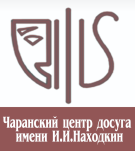 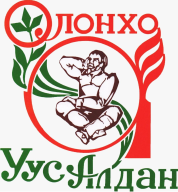 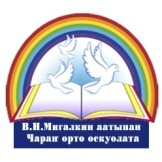 Олоҥхо күнүгэр Хоро уус тыллааҕа Бурцев Константин Назарович - Олоҥхоһут Көстөкүүн төрөөбүтэ 125 сылынан "Олоҥхо Дойдутун дьоруойдара"пластилинтан уонна туустаах тиэстэттэн оҥоһуктарга оҕолор улуустааҕы онлайн ыытыллыбыт  күрэх Күндү оҕолор, төрөппүттэр уонна уһуйааччылар! "Олоҥхо дьоруойдара" улуустааҕы күрэх кыттыылаахтарыгар тэрийэр бөлөх аатыттан барҕа махтал буолуохтун.Күрэх кыайыылаахтарыгар итии-истиҥ эҕэрдэбитин ыытабыт. Уран тарбаххыт талаанын сайыннаран өссө бастыҥ үлэлэри айан таһаара туруҥ. Баҕарабыт үөрэххитигэр үрдүк ситиһиилэри, дьолу-саргыны! Саха норуотун тылынан уус-уран айымньытын өссө киэҥник, дириҥэтэн үөрэтиҥ. Бэйэҕит норуоккут бараммат барҕа баай култууратын баһылаан Сахабыт норуотун самныбат  саргытын салайсыҥ!Т Ү М Ү К1-4 кылаас, доруобуйаларыгар хааччахтаах,оҕолоро:1-4 кылаас оҕолоро:5-8 кылаас оҕолоро:9-11 кылаас оҕолоро:Түмүккэ. Бастаан ыытыллыбыт күрэххэ 55 оҕо кыттыыны ылан дьон-сэргэ сэҥээриитин ылла. Онтон кынаттанан күрэхпитин өссө өрө көтөҕөн  сэтинньи 27 күнүгэр оҕолор үлэлэрин дьоҥҥо-сэргэҕэ киэҥник билиһиннэрэр сыалтан киирбит оҥоһуктары наардааммыт инстаграм @cdnakhodkih сториһыгар угаммыт куолас хомуйан бастыҥ дьоруойдар уобарастарын талларыахпыт диэн иһитиннэрэбит.  Ол курдук  "Бастыҥ Олоҥхо Кэрэ Куота", "Бастыҥ Олоҥхо Боотура", "Бастыҥ Олоҥхо ата", "Бастыҥ Абааһы" уобарастара бар дьон көрүүтүгэр тахсыахтара. Улахан махталы кытта И.И.Находкин аатынан Чараҥ сынньалаҥ киинэ уонна В.Н.Мигалкин аатынан Чараҥ орто оскуолата . 26.11.2020.  1 миэстэЛугинов Саша3 кылаас, Бээди сурун оскуолата"Сабыйа баай хотун Саха Саарын оҕонньор" "Дьулуруйар Ньургун Боотур" олоҥхоттон.
Сал. Тордуянов Эдуард Тимофеевич, Горохова Лена Владимировна2 миэстэКсенофонтов Айсан1 кылаас, И.И.Гоголев- II Дыргыабай аатынан Найахы орто оскуолата"Абааһы кыыһа" (пластилин).Сал. Ксенофонтова Екатерина Ивановна1 миэстэСвещников Рустам3 кылаас, Чэриктэй орто оскуолата"Ньургун Боотур кыайыыта", материала - пластилин.
Сал. Свещникова Е. М.2 миэстэДомотова Афродита4 кылаас, Бээди орто оскуолата«Туйаарыма Куо» (пластилин)​
Сал. Горохова Лена Владимировна2 миэстэПеревалов Родион4 кылаас, Лөгөй орто оскуолата"Дьулуруйар Ньургун Боотур Абааһы Уолун кытта охсуһуута" (пластилин).3 миэстэАфанасьев Рустам3 кылаас, Д.Д.Оллонов аатынан Түүлээх орто оскуолата"Дьулуруйар Ньургун Боотур" олоҥхоттон ”Үрүҥ Уолан, Туйаарыма Куо, Ньургун Боотур, Абааһы Кыыһа” (пластилин).3 миэстэАлександрова Олеся4 кылаас, Суотту орто оскуолата«Үрүмэччи маҥан аттаах Дьулуруйар Ньургун Боотур Абааһы Уолун ааттааҕын тимир килиэ дьиэтиттэн туналҕаннаах ньуурдаах Туйаарыма Куону быыһаан таһаарыыта» (пластилин).3 миэстэКорнилова Диана1 кылаас, Н.Н.Тарскай аатынан Баатаҕай орто оскуолата"Аал луук мас арчылаатаҕын ​ буоллун" (пластилин).
Сал. Готовцева Светлана Дмитриевна«Бастыҥ композиция»Гоголев Егор1 кылаас, Баатаҕай орто оскуолата"Ньургун Боотур аллараа дойдуга абааһыны кыайыыта" (пластилин).
Сал. Готовцева Светлана Дмитриевна«Уобараһы арыйыы»Бурцева Кыталык Куо1 кылаас, В.Н.Мигалкин аатынан Чараҥ орто оскуолата«Ньургун Боотур абааһы уолун кытта охсуһуута» (пластилин)«Ыраас үлэ»Сивцев Рустам1 кылаас, Н.Н.Тарскай аатынан Баатаҕай орто оскуолата"Айыы бухатыыра" (пластилин). Сал. Готовцева Светлана Дмитриевна.«Өҥү таба талыы»Сысолятин Влас4 кылаас, В.Н.Мигалкин аатынан Чараҥ орто оскуолата«Дьулуруйар Ньургун Боотур» (пластилин)1 миэстэКривошапкина Люда6 кылаас, Чэриктэй орто оскуолата"Саха Саарын Тойон, Сабыйа Баай Хотун"
материала - туустаах тиэстэ.
Сал. Свещникова Е. М.2 миэстэЛебедев Дамир5 кылаас, С.С.Васильев аатынан Хоноҕордооҕу сүрүннүүр оскуола"Дьулуруйар Ньургун Боотур" олоҥхоттон, композиция "Ньургун Боотур абааһыны оҕунан ытан эрэрэ" (пластилин).2 миэстэЧерноградская Айыллаана6 кылаас,Өнөр орто оскуолатаҮлэтэ: “Эрчимэн Бэргэн” С.С.Васильев-Борогонскай олоҥхотуттан3 миэстэКопырина Дайаана5 кылаас, Уһун-күөл орто оскуолата"Ньургун Боотур уонна Туйаарыма Куо". Кээмэйэ: 14см. Материала пластилин. Сал. Стрекаловская Н.М.3 миэстэБубякин Арсен6 кылаас, С.С.Васильев аатынан Хоноҕордооҕу сүрүннүүр оскуолаС.С.Васильев -Борогонскай олоҥхотуттан «Мөҕүрүүр Бөҕө» (пластилин).3 миэстэРумянцев Валера5 кылаас, Чэриктэй орто оскуолата"Абааһы бухатыыра", материала - туустаах тиэстэ.​
Сал. Шелковникова А.Н.«Абааһы Кыыһын толору арыйыы»Стрекаловская Лилия7 кылаас, С.С.Васильев аатынан Хоноҕордооҕу сүрүннүүр оскуола«Кыыс Кыскыйдаан». Сал: Слепцова Фекла Константиновна."Бастыҥ Ньургун Боотур  уобараһа"Ушницкий Петя6 кылаас, Өнөр орто оскуолата"Дьурулуйар Ньургун Боотур" (пластилин)«Эллэй Боотуру көрөөччүгэ таба тиэрдии»Корнилов Харысхан6 кылаас, В.Н.Мигалкин аатынан Чараҥ орто оскуолата«Эллэй Боотур» (пластилин).Салайааччы Ушницкая Сардаана Иннокентьевна"Туйаарыма Куо уобараһын таба арыйыы"Михайлова Куннэй6 кылаас,И.И.Гоголева- Дыргыабай аатынан Найахы орто оскуолата"Туйаарыма Куо" (пластилин).1 миэстэВасильев Ваня9 кылаас, В.Д.Лонгинов аатынан Бээрийэ орто оскуолата«Абааһы кыыһа» (пластилин).2 миэстэЧеркашин Артем9 кылаас, С.С.Васильев аатынан Хоноҕордооҕу сүрүннүүр оскуола«Эрчимэн Бэргэн» (пластилин).3 миэстэГуляева Милена9 кылаас, И.И.Гоголев – II Дыргыабай аатынан Найахы орто оскуолата«Сандаара Куону Суордаайы Хара Бухатыыр уоруута» П.Е.Решетников – Көһөҥө Бүөтүр «Күөнэ көҕөччөр аттаах Күн Күндүлү бухатыыр» олонхотуттан.
Сал. Дьячковская Марфа Николаевна.«Абааһы Уолун таба арыйыы»Васильев Миша11 кылаас, В.Д.Лонгинов аатынан Бээрийэ орто оскуолата"Суордуйа Хара - абааьы уола" (пластилин)